Unit 2 – WHAT´S IN THE HOUSE?(1) – CO JE V DOMĚ?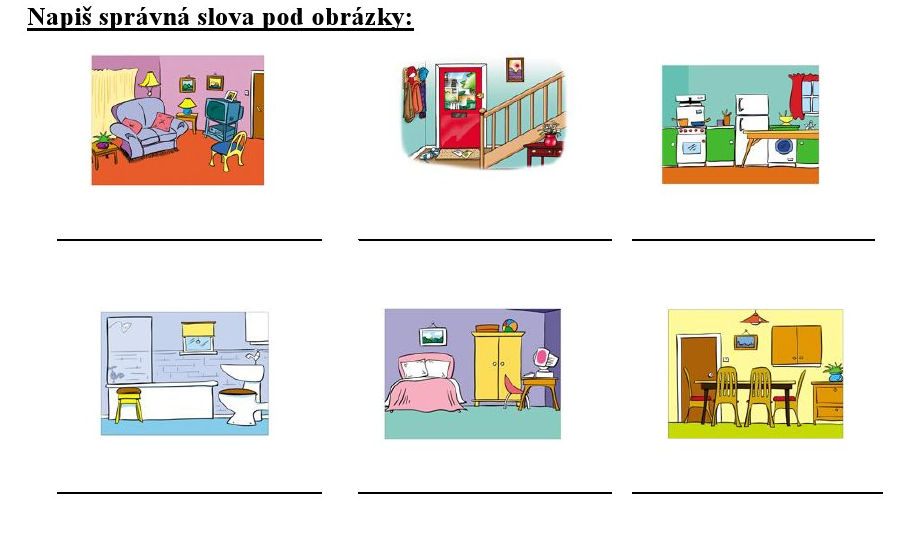 HOUSEBEDROOMBATHROOMKITCHENLIVING ROOMDINING ROOMHALLFLATUPSTAIRSDOWNSTAIRSBEDGHOST[haʊs][ˈbedˌruːm][ˈbɑːθˌruːm] [ˈkɪtʃɪn][ˈlɪvɪŋ ruːm][daɪnɪŋ ruːm][hɔːl][flæt][ˈʌpˈsteəz][ˈdaʊnˈsteəz][bed][gəʊst]důmložnicekoupelnakuchyněobývací pokojjídelnahala, předsíňbytnahoředolepostelduch